DECIZIA nr. ____din _____ noiembrie 2016Cu privire la aprobarea Acordului de cooperare şi înfrăţire între raionul Ştefan Vodă (Republica Moldova) și judeţul Brașov (România) În dorinţa de a dezvolta relaţii de colaborare şi prietenie, cu scopul creării oportunităţilor de cooperare în domeniul social, economic, administrativ, cultural şi educaţional între raionul Ştefan Vodă       (Republica Moldova) şi judeţul Brașov (România); În baza art. 43 alin.(1) lit. t) şi art. 46 din Legea nr.436-XVI din 28 decembrie 2006 privind administraţia publică locală, Consiliul raional Ştefan Vodă  DECIDE:1. Se aprobă Acordul de cooperare şi înfrăţire între raionul Ştefan Vodă (Republica Moldova)                         și judeţul Brașov (România), în continuare Acord, conform anexei.2. Se deleagă dl Nicolae Molozea, preşedintele raionului, pentru a semna Acordul și alte acte necesare de implementare a Acordului.3. Conducătorii subdiviziunilor Consiliului raional Ștefan Vodă vor întreprinde toate acțiunile necesare pentru realizarea Acordului.4. Controlul executării prezentei decizii se atribuie dlui Nicolae Molozea, preşedintele raionului.5. Prezenta decizie se aduce la cunoştinţă:Oficiului teritorial Căuşeni al Cancelariei de Stat;Consiliului raional Ştefan Vodă;Consiliului judeţean Brașov (România).;Prin publicare pe pagina web și în Monitorul Oficial al Consiliului raional Ștefan Vodă;Preşedintele şedinţei                                                                                 Contrasemnează:         Secretarul Consiliului raional                                                          Ion ŢurcanAnexăla decizia Consiliului raional Ştefan Vodănr. ____ din ____ noiembrie 2016ACORDDE COOPERARE ȘI ÎNFRĂȚIRERaionul Ştefan Vodă din Republica Moldova, reprezentat de președintele raionului Ştefan Vodă, domnul Nicolae Molozea, și Județul Braşov din România, reprezentat de președintele Consiliului Județean Braşov, domnul Adrian Veştea, denumite în continuare Părți:Având în vedere caracterul special al relațiilor dintre România și Republica Moldova, conferit de comunitatea de limbă, istorie, cultură și tradiții,Județul Braşov, reprezentat de președintele Consiliului Județean Braşov, din România și Raionul Ştefan Vodă, reprezentat de președintele raionului Ştefan Vodă din Republica Moldova, denumite în continuare ”Părți”, au convenit la stabilirea de relații de cooperare în domenii de interes reciproc, potrivit atribuțiilor de care dispun în conformitate cu legislațiile în vigoare în România și Republica Moldova, cele două Părți vor sprijini, în baza principiilor egalității și reciprocității, stabilirea de relații de prietenie și colaborare între locuitorii celor două unități administrativ teritoriale, precum și promovarea schimburilor de bune practici și experiențe în vederea încheierii unor proiecte comune de dezvoltare economică și socială a celor două Părți.Părțile au convenit asupra următoarelor:Art.1Județul Braşov și raionul Ştefan Vodă au hotărât, de comun acord, să stabilească între cele două părți relații de înfrățire și în acest sens să declare Județul Braşov și raionul Ştefan Vodă, unități administrativ teritoriale înfrățite.Art. 2Acțiunile de colaborare care vor fi puse în practică se vor desfășura în conformitate cu competențele celor două Părți și se vor referi în special la următoarele domenii: Schimburi de experiență în domeniul dezvoltării locale; Promovarea reciprocă în domeniul economic, ecologic, social, cultural și sport; Schimburi inter-instituționale în domeniile lor de competență, în special domeniul social, dezvoltare economică, cultură, sport, învățământ, protecția mediului înconjurător, transport și sănătate publică.Art. 3Colaborarea între părți va fi realizată după cum urmează: Se vor realiza programe corespunzătoare și se vor lărgi schimburi culturale, se va facilita colaborarea între instituții și organizații culturale, asociații și ansambluri artistice, precum și contactele între oameni de cultură și artă; Se va sprijini colaborarea între școlile de toate gradele și categoriile, facilitând schimbul de experiență între cadre didactice și elevi; Se va facilita organizarea de evenimente sportive facilitând schimbul de experiență între sportivi; Se va dezvolta colaborarea economică reciproc avantajoasă, creând condiții favorabile pentru activitățile cu caracter economic și comercial, se va sprijini dezvoltarea investițiilor, vom participa la expoziții și târguri organizate în țările noastre; Se va dezvolta colaborarea reciprocă în domeniul protejării, reabilitării și conservării monumentelor de patrimoniu; Se va contribui la dezvoltarea societății civile prin sprijinirea stabilirii de legături și a colaborării dintre organizații, asociații, instituții care activează în diferite domenii –social, cultural, protecția mediului, sport ș.a.Părțile vor stabili, în fiecare an, programul de lucru care va defini acțiunile comune ce vor fi efectuate și vor evalua realizările.În cadrul cooperării se va acorda o atenție deosebită identificării proiectelor care pot fi susținute financiar de Uniunea Europeană.Părțile pot invita reprezentanții altor structuri locale să coopereze la realizarea unor proiecte sau să participe la acțiuni comune.Părțile vor încuraja crearea și dezvoltarea cooperării în spiritul parteneriatului între colectivitățile locale și alte structuri instituționale, între unitățile economice, precum și între asociațiile interesate, care doresc să dezvolte acțiuni în domeniile lor.Art. 4Părțile se angajează să acționeze, în limitele competențelor lor, în conformitate cu legislația în vigoare în România și Republica Moldova, cât și cu tratate internaționale.Art. 5Părțile vor coopera și în alte domenii, decât cele indicate în acord, în funcție de necesitățile sau dezvoltarea altor domenii de cooperare, în conformitate cu atribuțiile lor prevăzute în legislațiile în vigoare în cele două state.Art. 6a. Prezentul Acord de cooperare și înfrățire se încheie pe durată nedeterminată și va produce efecte de la data semnării.b. Acordul poate fi modificat și/sau completat prin acordul scris al celor două Părți.Modificările vor produce efecte de la data semnării.c. Fiecare Parte poate denunța Acordul prin notificare scrisă adresată celeilalte Părți.Denunțarea își produce efectele după trei luni de la primirea respectivei notificări.Prezentul acord este semnat la data de_____________, în două exemplare originale, în limba română.SEMNEAZĂ: Pentru raionul Ştefan Vodă                                            Pentru Județul Braşov_______________________                                            _____________________ Nicolae Molozea,					           	Adrian Veştea, președintele raionului                                                         președintele Consiliului Ştefan Vodă                                                                               Județean BraşovProiect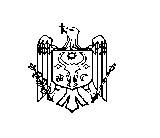 REPUBLICA MOLDOVACONSILIUL RAIONAL ŞTEFAN  VODĂ